RESIDUOS COVID… desecha guantes y mascarillas de forma correctaLa Dirección de Medio Ambiente, Aseo y Ornato hace un llamado a la comunidad a desechar guantes y mascarillas de manera correcta y responsable.  Al ser desechados incorrectamente, estos residuos pueden causar un enorme impacto, tanto en nuestro medio ambiente, como en la salud de la población, ya que podrían ser un propagador del virus. Lava tus manos regularmente en vez de usar guantes plásticos.Lava tus manos con agua y jabón, antes y después de manipular los residuos y las bolsas que los contienen.Coloca tu bolsa de basura, como máximo una hora antes de que pase el camión recolector. Procura que la bolsa sea resistente y este bien cerrada.Lava con agua y jabón los recipientes que usas para depositar los residuos en el interior de las casas al menos una vez por semana. 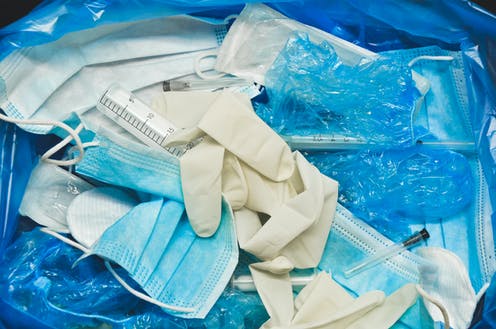 En caso de tener un paciente COVID positivo o en cuarentena preventiva en casa:Disponer todos los desechos del paciente (pañuelos desechables, guantes y mascarillas) en un recipiente exclusivo con bolsa y tapa.Sellar la bolsa cuando este a 2/3 de su capacidad, y colocarla dentro de una segunda bolsa antes de ser dispuesta en la bolsa que contiene el resto de la basura doméstica (tercera bolsa). Fuente: Recomendaciones para la gestión de residuos sólidos (COVID-19) de la Organización Panamericana de la Salud (OPS). Ministerio del Medio Ambiente y Campaña Desafío Chile sin Basura 2040.